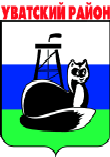 ДУМА УВАТСКОГО МУНИЦИПАЛЬНОГО РАЙОНАР Е Ш Е Н И Е19 сентября 2013 г.                             с.Уват	                                           № 211                          О внесении изменений в решение Думы Уватскогомуниципального района от 05.12.2012 № 141В соответствии с Бюджетным кодексом Российской Федерации, решением Думы Уватского  муниципального района от 11.06.2010 № 448 «Об утверждении Положения о бюджетном процессе в Уватском муниципальном районе» (в редакции от 28.03.2013), на основании статей 22, 31 Устава Уватского муниципального  района  Дума  Уватского муниципального района РЕШИЛА:1. Внести в решение Думы Уватского муниципального района от  05.12.2012  № 141 «О бюджете Уватского муниципального района на 2013 год и на плановый период 2014 и 2015 годов» (в редакции от 09.08.2013) следующие изменения: 1.1. Подпункт 1.1. пункта 1 изложить в  следующей редакции:«1.1. Утвердить основные характеристики бюджета Уватского муниципального района (далее по тексту также - муниципальный район)   на 2013 год:1) общий   объем   доходов   бюджета   муниципального района  в  сумме  6 869 215,5 тыс. рублей; 2) общий  объем  расходов  бюджета   муниципального  района в сумме 7 184 560,7 тыс. рублей;3) верхний предел муниципального внутреннего долга Уватского муниципального района на 1 января 2014 года в сумме 0,0 тыс. рублей, в том числе верхний предел долга по муниципальным гарантиям в сумме 0,0 тыс. рублей;4)  дефицит бюджета  муниципального  района  в  сумме  315 345,2 тыс. рублей.».1.2. Подпункт 5.6. пункта 5 изложить в следующей редакции:«5.6. Утвердить объем резервного фонда администрации Уватского муниципального района на 2013 год в сумме 4947,8 тыс. рублей, на 2014 год в сумме 1665,0 тыс. рублей и на 2015 год в сумме 1665,0 тыс. рублей.».1.3. В приложении 4:1.3.1. Строки:Изложить в редакции:1.4. Приложение 1 изложить в редакции согласно приложению 1 к настоящему решению.1.5.  Приложение 10 изложить в редакции согласно приложению 2 к настоящему решению.1.6.  Приложение 12 изложить в редакции согласно приложению 3 к настоящему решению.1.7.  Приложение 14 изложить в редакции согласно приложению 4 к настоящему решению.1.8.  Приложение 18 изложить в редакции согласно приложению 5 к настоящему решению.1.9.  Приложение 21 изложить в редакции согласно приложению 6 к настоящему решению.2. Настоящее решение подлежит официальному опубликованию в газете «Уватские известия».3. Настоящее решение вступает в силу с даты его официального опубликования и распространяет свое действие на правоотношения,      возникшие с 1 января 2013 года.4. Контроль за исполнением настоящего решения возложить на постоянную комиссию по бюджету, местным налогам и сборам                    (А.В. Нестерова). Председатель Думы                                                                    Ю.О. СвяцкевичОбъем и распределение иных межбюджетных трансфертов в 2013 году                                                                                                                     (тыс. рублей)«2 00 00000 00 0000 000БЕЗВОЗМЕЗДНЫЕ ПОСТУПЛЕНИЯ5 881 640,72 02 00000 00 0000 000Безвозмездные поступления от других бюджетов бюджетной системы Российской Федерации 5 887 155,72 02 02000 00 0000 151Субсидии бюджетам субъектов Российской Федерации и муниципальных образований (межбюджетные субсидии)5 233 284,12 02 03000 00 0000 151Субвенции бюджетам субъектов Российской Федерации и муниципальных образований443 845,82 02 04000 00 0000 151Иные межбюджетные трансферты210 025,82 18 00000 00 0000 000ДОХОДЫ  БЮДЖЕТОВ  БЮДЖЕТНОЙ СИСТЕМЫ  РОССИЙСКОЙ ФЕДЕРАЦИИ ОТ   ВОЗВРАТА БЮДЖЕТАМИ БЮДЖЕТНОЙ СИСТЕМЫ  РОССИЙСКОЙ  ФЕДЕРАЦИИ  И ОРГАНИЗАЦИЯМИ ОСТАТКОВ СУБСИДИЙ, СУБВЕНЦИЙ И ИНЫХ МЕЖБЮДЖЕТНЫХ   ТРАНСФЕРТОВ, ИМЕЮЩИХ ЦЕЛЕВОЕ НАЗНАЧЕНИЕ, ПРОШЛЫХ ЛЕТ1 065,2ВСЕГО ДОХОДОВ6 809 279,1»«2 00 00000 00 0000 000БЕЗВОЗМЕЗДНЫЕ ПОСТУПЛЕНИЯ5 941 577,12 02 00000 00 0000 000Безвозмездные поступления от других бюджетов бюджетной системы Российской Федерации 5 947 093,22 02 02000 00 0000 151Субсидии бюджетам субъектов Российской Федерации и муниципальных образований (межбюджетные субсидии)5 267 401,52 02 03000 00 0000 151Субвенции бюджетам субъектов Российской Федерации и муниципальных образований465 444,72 02 04000 00 0000 151Иные межбюджетные трансферты214 247,02 18 00000 00 0000 000ДОХОДЫ  БЮДЖЕТОВ  БЮДЖЕТНОЙ СИСТЕМЫ  РОССИЙСКОЙ ФЕДЕРАЦИИ ОТ   ВОЗВРАТА БЮДЖЕТАМИ БЮДЖЕТНОЙ СИСТЕМЫ  РОССИЙСКОЙ  ФЕДЕРАЦИИ  И ОРГАНИЗАЦИЯМИ ОСТАТКОВ СУБСИДИЙ, СУБВЕНЦИЙ И ИНЫХ МЕЖБЮДЖЕТНЫХ   ТРАНСФЕРТОВ, ИМЕЮЩИХ ЦЕЛЕВОЕ НАЗНАЧЕНИЕ, ПРОШЛЫХ ЛЕТ1 064,1ВСЕГО ДОХОДОВ6 869 215,5»Приложение 1Приложение 1Приложение 1к решению Думы Уватскогок решению Думы Уватскогок решению Думы Уватскогомуниципального района муниципального района муниципального района от 19 сентября 2013 г. № 211от 19 сентября 2013 г. № 211от 19 сентября 2013 г. № 211Источники финансирования дефицита бюджета Уватского муниципального района на 2013 год по группам, подгруппам и статьям бюджетной классификации Источники финансирования дефицита бюджета Уватского муниципального района на 2013 год по группам, подгруппам и статьям бюджетной классификации Источники финансирования дефицита бюджета Уватского муниципального района на 2013 год по группам, подгруппам и статьям бюджетной классификации Источники финансирования дефицита бюджета Уватского муниципального района на 2013 год по группам, подгруппам и статьям бюджетной классификации Наименование источникаКод бюджетной классификацииКод бюджетной классификацииСумма,         тыс. руб.Источники  внутреннего финансирования  дефицитов  бюджетов287 01 00 00 00 00 0000 000287 01 00 00 00 00 0000 000315 345,2Изменение остатков  средств на счетах по учету средств бюджетов 287 01 05 00 00 00 0000 000287 01 05 00 00 00 0000 000315 324,4Увеличение остатков средств бюджетов287 01 05 00 00 00 0000 500287 01 05 00 00 00 0000 500-6 869 236,3Увеличение  прочих  остатков денежных  средств бюджетов муниципальных районов287 01 05 02 01 05 0000 510287 01 05 02 01 05 0000 510-6 869 236,3Уменьшение остатков средств бюджетов287 01 05 00 00 00 0000 600287 01 05 00 00 00 0000 6007 184 560,7Уменьшение  прочих  остатков  денежных средств бюджетов муниципальных районов287 01 05 02 01 05 0000 610287 01 05 02 01 05 0000 6107 184 560,7Иные источники  внутреннего финансирования  дефицитов  бюджетов287 01 06 00 00 00 0000 000287 01 06 00 00 00 0000 00020,8Бюджетные кредиты, предоставленные  внутри страны  в валюте Российской Федерации287 01 06 05 00 00 0000 000287 01 06 05 00 00 0000 00020,8Возврат бюджетных кредитов, предоставленных внутри страны в валюте Российской Федерации287 01 06 05 00 00 0000 600287 01 06 05 00 00 0000 60020,8Возврат организациями централизованных кредитов «северного завоза» бюджету муниципального района287 01 06 05 01 05 0300 640287 01 06 05 01 05 0300 64020,8Распределение бюджетных ассигнований на 2013 годРаспределение бюджетных ассигнований на 2013 годРаспределение бюджетных ассигнований на 2013 годРаспределение бюджетных ассигнований на 2013 год по разделам и подразделам классификации расходов бюджета Уватского муниципального района по разделам и подразделам классификации расходов бюджета Уватского муниципального района по разделам и подразделам классификации расходов бюджета Уватского муниципального района по разделам и подразделам классификации расходов бюджета Уватского муниципального районаНаименованиеРзПРСумма,
тыс. руб.ОБЩЕГОСУДАРСТВЕННЫЕ ВОПРОСЫ0100146305,1Функционирование законодательных (представительных) органов государственной власти и представительных органов муниципальных образований 01034101,4Функционирование Правительства Российской Федерации, высших исполнительных органов государственной власти субъектов Российской Федерации, местных администраций010478367,5Обеспечение деятельности финансовых, налоговых и таможенных органов и органов финансового (финансово-бюджетного) надзора0106821,5Проведение выборов и референдумов01071083,0Резервные фонды01111000,0Другие общегосударственные вопросы011360931,7НАЦИОНАЛЬНАЯ ОБОРОНА 02004788,0Мобилизационная и вневойсковая подготовка 02034788,0НАЦИОНАЛЬНАЯ БЕЗОПАСНОСТЬ И ПРАВООХРАНИТЕЛЬНАЯ ДЕЯТЕЛЬНОСТЬ03006914,4Защита населения и территории от чрезвычайных ситуаций природного и техногенного характера, гражданская оборона03096154,4Обеспечение пожарной безопасности0310672,0Миграционная политика031188,0НАЦИОНАЛЬНАЯ ЭКОНОМИКА04005392988,5Топливно-энергетический комплекс040217328,4Сельское хозяйство и рыболовство04054353,7Водное хозяйство04065121,3Транспорт040820691,8Дорожное хозяйство (дорожные фонды)040965983,6Связь и информатика04106401,0Другие вопросы в области национальной экономики04125273108,7ЖИЛИЩНО-КОММУНАЛЬНОЕ ХОЗЯЙСТВО0500364586,7Жилищное хозяйство0501141575,7Коммунальное хозяйство0502212889,2Благоустройство05034721,8Другие вопросы в области жилищно-коммунального хозяйства05055400,0ОБРАЗОВАНИЕ0700706876,3Дошкольное образование0701177048,3Общее образование0702497383,2Молодежная политика и оздоровление детей070712239,3Другие вопросы в области образования070920205,5КУЛЬТУРА, КИНЕМАТОГРАФИЯ080098712,6Культура080188326,8Другие вопросы в области культуры, кинематографии080410385,8СОЦИАЛЬНАЯ ПОЛИТИКА1000130700,1Пенсионное обеспечение10011991,3Социальное обслуживание населения100232466,0Социальное обеспечение населения100386839,8Охрана семьи и детства10049403,0ФИЗИЧЕСКАЯ КУЛЬТУРА И СПОРТ 1100132490,0Массовый спорт 1102131659,7Другие вопросы в области физической культуры и спорта 1105830,3МЕЖБЮДЖЕТНЫЕ ТРАНСФЕРТЫ  ОБЩЕГО ХАРАКТЕРА БЮДЖЕТАМ СУБЪЕКТОВ РОССИЙСКОЙ ФЕДЕРАЦИИ И МУНИЦИПАЛЬНЫХ ОБРАЗОВАНИЙ1400200199,0Дотации на выравнивание бюджетной обеспеченности субъектов Российской Федерации и муниципальных образований1401132718,0Прочие межбюджетные трансферты общего характера140367481,0ВСЕГО РАСХОДОВ7184560,7Приложение 3Приложение 3Приложение 3к решению Думы Уватского  муниципального района к решению Думы Уватского  муниципального района к решению Думы Уватского  муниципального района от 19 сентября 2013 г. № 211от 19 сентября 2013 г. № 211от 19 сентября 2013 г. № 211Ведомственная структура расходов бюджета Уватского муниципального района по разделам и подразделам, целевым статьям и видам расходов на 2013 годВедомственная структура расходов бюджета Уватского муниципального района по разделам и подразделам, целевым статьям и видам расходов на 2013 годВедомственная структура расходов бюджета Уватского муниципального района по разделам и подразделам, целевым статьям и видам расходов на 2013 годВедомственная структура расходов бюджета Уватского муниципального района по разделам и подразделам, целевым статьям и видам расходов на 2013 годВедомственная структура расходов бюджета Уватского муниципального района по разделам и подразделам, целевым статьям и видам расходов на 2013 годВедомственная структура расходов бюджета Уватского муниципального района по разделам и подразделам, целевым статьям и видам расходов на 2013 годНаименование Адми-нист-раторКБККБККБКсумма, тыс. рублейНаименование Адми-нист-раторРаздел, подразделцелевая статьявид расходасумма, тыс. рублейАдминистрация Уватского муниципального района2877 179 582,2ОБЩЕГОСУДАРСТВЕННЫЕ ВОПРОСЫ2870100141 326,6Функционирование Правительства Российской Федерации, высших исполнительных органов государственной власти субъектов Российской Федерации, местных администраций287010478 367,5Руководство и управление в сфере установленных функций органов государственной власти, субъектов Российской Федерации и органов местного самоуправления2870104002000072 664,7Центральный аппарат2870104002040069 447,5Центральный аппарат2870104002040068 901,5Фонд оплаты труда и страховые взносы2870104002040012153 143,0Иные выплаты персоналу, за исключением фонда оплаты труда28701040020400122824,3Закупка товаров, работ, услуг в сфере информационно-коммуникационных технологий287010400204002422 103,9Прочая закупка товаров, работ и услуг для государственных  (муниципальных) нужд2870104002040024412 830,3Центральный аппарат в рамках реализации программы "Развитие муниципальной службы в Уватском муниципальном районе на 2012 - 2014 годы"28701040020491546,0Закупка товаров, работ, услуг в сфере информационно-коммуникационных технологий28701040020491242496,0Прочая закупка товаров, работ и услуг для государственных  (муниципальных) нужд2870104002049124450,0Глава местной администрации (исполнительно-распорядительного органа муниципального образования)287010400208003 217,2Фонд оплаты труда и страховые взносы287010400208001213 192,2Иные выплаты персоналу, за исключением фонда оплаты труда2870104002080012225,0Межбюджетные трансферты287010452100005 702,8Иные межбюджетные трансферты бюджетам бюджетной системы287010452103005 702,8Иные межбюджетные трансферты287010452103005405 702,8Обеспечение деятельности финансовых, налоговых и таможенных органов и органов финансового (финансово-бюджетного) надзора287010636,9Руководство и управление в сфере установленных функций органов государственной власти субъектов Российской Федерации и органов местного самоуправления2870106002000036,9Центральный аппарат2870106002040036,9Прочая закупка товаров, работ и услуг для государственных  (муниципальных) нужд2870106002040024436,9Обеспечение проведения выборов и референдумов28701071 083,0Проведение выборов и референдумов287010702000001 083,0Проведение выборов в представительные органы муниципального образования287010702000021 083,0Прочая закупка товаров, работ и услуг для государственных  (муниципальных) нужд287010702000022441 083,0Резервные фонды28701111 000,0Резервные фонды287011107000001 000,0Резервные фонды местных администраций287011107005001 000,0Резервные средства287011107005008701 000,0Другие общегосударственные вопросы287011360 839,2Руководство и управление в сфере установленных функций органов государственной власти, субъектов Российской Федерации и органов местного самоуправления28701130020000690,0Центральный аппарат28701130020400690,0Центральный аппарат28701130020400669,0Фонд оплаты труда и страховые взносы2870113002040012155,2Прочая закупка товаров, работ и услуг для государственных  (муниципальных) нужд28701130020400244613,8Центральный аппарат в рамках реализации программы "Развитие торговли в Уватском муниципальном районе на 2013-2015 годы"2870113002049421,0Прочая закупка товаров, работ и услуг для государственных  (муниципальных) нужд2870113002049424421,0Резервные фонды28701130700000215,2Резервные фонды местных администраций28701130700500215,2Прочая закупка товаров, работ и услуг для государственных  (муниципальных) нужд28701130700500244215,2Реализация государственной политики в области приватизации и управления государственной  и муниципальной собственностью2870113090000018 708,6Оценка недвижимости, признание прав и регулирование отношений по государственной  и муниципальной собственности2870113090020018 708,6Прочая закупка товаров, работ и услуг для государственных  (муниципальных) нужд2870113090020024418 708,6Реализация государственных функций, связанных с общегосударственным управлением2870113092000040 810,8Выполнение других обязательств государства2870113092030040 810,8Выполнение других обязательств государства2870113092030029 144,8Фонд оплаты труда и страховые взносы2870113092030012114 391,8Иные выплаты персоналу, за исключением фонда оплаты труда28701130920300122199,2Закупка товаров, работ, услуг в сфере информационно-коммуникационных технологий287011309203002427,3Прочая закупка товаров, работ и услуг для государственных  (муниципальных) нужд2870113092030024414 327,7Уплата прочих налогов, сборов и иных платежей28701130920300852218,8Выполнение других обязательств государства  в рамках реализации программы по капитальному ремонту объектов муниципальной собственности в Уватском муниципальном районе2870113092037411 666,0Прочая закупка товаров, работ и услуг для государственных  (муниципальных) нужд2870113092037424411 666,0Мероприятия по обеспечению безопасных условий труда28701135030000100,0Мероприятия по обеспечению безопасных условий труда в рамках программы по улучшению условий и охраны труда в Уватском муниципальном районе28701135030083100,0Прочая закупка товаров, работ и услуг для государственных  (муниципальных) нужд28701135030083244100,0Межбюджетные трансферты28701135210000314,5Иные межбюджетные трансферты бюджетам бюджетной системы28701135210300314,5Иные межбюджетные трансферты28701135210300540314,5НАЦИОНАЛЬНАЯ ОБОРОНА28702004 788,0Мобилизационная и вневойсковая подготовка28702034 788,0Руководство и управление в сфере установленных функций287020300100004 788,0Осуществление первичного воинского учета на территориях, где отсутствуют военные комиссариаты287020300136004 788,0Субвенции287020300136005304 788,0НАЦИОНАЛЬНАЯ БЕЗОПАСНОСТЬ И ПРАВООХРАНИТЕЛЬНАЯ ДЕЯТЕЛЬНОСТЬ28703006 914,4Защита населения и территории от чрезвычайных ситуаций природного и техногенного характера, гражданская оборона28703096 154,4Мероприятия по предупреждению и ликвидации последствий чрезвычайных ситуаций и стихийных бедствий287030921800006 154,4Предупреждение и ликвидация последствий чрезвычайных ситуаций и стихийных бедствий природного и техногенного характера287030921801006 154,4Прочая закупка товаров, работ и услуг для государственных  (муниципальных) нужд287030921801002446 154,4Обеспечение пожарной безопасности2870310672,0Воинские формирования (органы, подразделения)28703102020000672,0Функционирование органов в сфере национальной безопасности и правоохранительной деятельности28703102026700672,0Прочая закупка товаров, работ и услуг для государственных  (муниципальных) нужд28703102026700244672,0Миграционная политика287031188,0Реализация мероприятий, предусмотренных региональной программой переселения, включенной в Государственную программу по оказанию содействия добровольному переселению в Российскую Федерацию соотечественников, проживающих за рубежом2870311515000088,0Реализация мероприятий, предусмотренных региональной программой переселения, включенной в Государственную программу по оказанию содействия добровольному переселению в Российскую Федерацию соотечественников, проживающих за рубежом2870311515010088,0Прочая закупка товаров, работ и услуг для государственных  (муниципальных) нужд2870311515010024488,0НАЦИОНАЛЬНАЯ ЭКОНОМИКА28704005 392 988,5Топливно-энергетический комплекс287040217 328,4Целевые программы муниципальных образований2870402795000017 328,4Бюджетные инвестиции в рамках реализации программы строительства и реконструкции  объектов муниципальной собственности в Уватском муниципальном районе2870402795007117 328,4Прочая закупка товаров, работ и услуг для государственных  (муниципальных) нужд28704027950071244765,6Бюджетные инвестиции в объекты государственной (муниципальной) собственности казенным учреждениям вне рамок государственного оборонного заказа2870402795007141116 562,8Сельское хозяйство и рыболовство28704054 353,7Руководство и управление в сфере установленных функций органов государственной власти, субъектов Российской Федерации и органов местного самоуправления287040500200003 514,0Центральный аппарат287040500204003 514,0Фонд оплаты труда и страховые взносы287040500204001213 112,0Иные выплаты персоналу, за исключением фонда оплаты труда28704050020400122105,0Закупка товаров, работ, услуг в сфере информационно-коммуникационных технологий28704050020400242225,0Прочая закупка товаров, работ и услуг для государственных  (муниципальных) нужд2870405002040024472,0Государственная поддержка сельского хозяйства28704052600000836,0Мероприятия в области сельскохозяйственного производства28704052600400766,0Мероприятия в области сельскохозяйственного производства в рамках реализации программы по развитию малых форм хозяйствования в сельскохозяйственной отрасли Уватского района28704052600478766,0Субсидии юридическим лицам (кроме государственных  (муниципальных) учреждений) и физическим лицам - производителям товаров, работ, услуг28704052600478810766,0Возмещение части процентной ставки по долгосрочным, среднесрочным и краткосрочным кредитам, взятым малыми формами хозяйствования2870405260300070,0Субсидии юридическим лицам (кроме государственных  (муниципальных) учреждений) и физическим лицам - производителям товаров, работ, услуг2870405260300081070,0Учреждения, обеспечивающие предоставление услуг в области сельского хозяйства, охраны и использования объектов животного мира287040526100003,7Возмещение части процентной ставки по долгосрочным, среднесрочным и краткосрочным кредитам, взятым малыми формами хозяйствования287040526130003,7Субсидии юридическим лицам (кроме государственных  (муниципальных) учреждений) и физическим лицам - производителям товаров, работ, услуг287040526130008103,7Водное хозяйство28704065 121,3Водохозяйственные мероприятия287040628000005 121,3Мероприятия в области использования, охраны водных объектов и гидротехнических сооружений287040628001005 121,3Прочая закупка товаров, работ и услуг для государственных  (муниципальных) нужд287040628001002445 120,5Уплата прочих налогов, сборов и иных платежей287040628001008520,8Транспорт287040820 691,8Руководство и управление в сфере установленных функций органов государственной власти, субъектов Российской Федерации и органов местного самоуправления28704080020000878,0Центральный аппарат28704080020400878,0Закупка товаров, работ, услуг в сфере информационно-коммуникационных технологий28704080020400242122,9Прочая закупка товаров, работ и услуг для государственных  (муниципальных) нужд28704080020400244755,1Воздушный транспорт287040830000003 520,8Отдельные мероприятия в области воздушного транспорта287040830002003 520,8Прочая закупка товаров, работ и услуг для государственных  (муниципальных) нужд287040830002002443 520,8Автомобильный транспорт2870408303000016 293,0Отдельные мероприятия в области автомобильного транспорта2870408303020016 293,0Субсидии юридическим лицам (кроме государственных  (муниципальных) учреждений) и физическим лицам - производителям товаров, работ, услуг2870408303020081016 293,0Дорожное хозяйство (дорожные фонды)287040965 983,6Дорожное хозяйство2870409315000065 983,6Содержание и управление дорожным хозяйством2870409315010065 983,6Прочая закупка товаров, работ и услуг для государственных  (муниципальных) нужд2870409315010024465 983,6Связь и информатика28704106 401,0Информационные технологии и связь287041033000006 401,0Отдельные мероприятия в области информационно-коммуникационных технологий и связи287041033002006 401,0Закупка товаров, работ, услуг в сфере информационно-коммуникационных технологий287041033002002426 401,0Другие вопросы в области национальной экономики28704125 273 108,7Реализация государственных функций, связанных с общегосударственным управлением287041209200007 551,0Обеспечение деятельности подведомственных учреждений287041209299007 551,0Обеспечение деятельности подведомственных учреждений в рамках реализации программы строительства и реконструкции объектов муниципальной собственности в Уватском муниципальном районе287041209299717 551,0Фонд оплаты труда и страховые взносы287041209299711116 652,9Иные выплаты персоналу, за исключением фонда оплаты труда2870412092997111225,6Закупка товаров, работ, услуг в сфере информационно-коммуникационных технологий28704120929971242429,4Прочая закупка товаров, работ и услуг для государственных  (муниципальных) нужд28704120929971244432,5Уплата прочих налогов, сборов и иных платежей2870412092997185210,7Мероприятия в области строительства, архитектуры и градостроительства287041233800002 635,2Мероприятия в области строительства, архитектуры и градостроительства в рамках реализации программы по градостроительной политике и жилищному строительству в Уватском муниципальном районе287041233800762 635,2Закупка товаров, работ, услуг в сфере информационно-коммуникационных технологий28704123380076242561,0Прочая закупка товаров, работ и услуг для государственных  (муниципальных) нужд287041233800762442 074,2Реализация государственных функций в области национальной экономики287041234000005 255 826,7Мероприятия по землеустройству и землепользованию287041234003007 826,7Прочая закупка товаров, работ и услуг для государственных  (муниципальных) нужд287041234003002447 826,7Мероприятия в области гражданской промышленности287041234004005 248 000,0Мероприятия в области гражданской промышленности в рамках реализации программы социально - экономического развития Уватского муниципального района до 2020 года287041234004895 248 000,0Субсидии юридическим лицам (кроме государственных  (муниципальных) учреждений) и физическим лицам - производителям товаров, работ, услуг287041234004898105 248 000,0Малое и среднее предпринимательство28704123450000133,0Субсидии на государственную поддержку малого и среднего предпринимательства, включая крестьянские (фермерские) хозяйства28704123450100133,0Субсидии на государственную поддержку малого и среднего предпринимательства, включая КФХ в рамках реализации программы "Развитие торговли в Уватском муниципальном районе на 2013-2015 годы"28704123450194133,0Субсидии юридическим лицам (кроме государственных  (муниципальных) учреждений) и физическим лицам - производителям товаров, работ, услуг28704123450194810133,0Межбюджетные трансферты287041252100001 110,1Иные межбюджетные трансферты бюджетам бюджетной системы287041252103001 110,1Иные межбюджетные трансферты287041252103005401 110,1Целевые программы муниципальных образований287041279500005 852,6Бюджетные инвестиции в рамках реализации программы строительства и реконструкции  объектов муниципальной собственности в Уватском муниципальном районе287041279500715 852,6Бюджетные инвестиции в объекты государственной (муниципальной) собственности казенным учреждениям вне рамок государственного оборонного заказа287041279500714115 852,6ЖИЛИЩНО-КОММУНАЛЬНОЕ ХОЗЯЙСТВО2870500364 586,7Жилищное хозяйство2870501141 575,7Резервные фонды287050107000003 244,6Резервные фонды местных администраций287050107005003 244,6Закупка товаров, работ, услуг в целях капитального ремонта государственного (муниципального) имущества28705010700500243293,6Прочая закупка товаров, работ и услуг для государственных  (муниципальных) нужд287050107005002442 951,0Обеспечение мероприятий по капитальному ремонту многоквартирных домов и переселению граждан из аварийного жилищного фонда2870501098000072 536,3Обеспечение мероприятий по капитальному ремонту многоквартирных домов и переселению граждан из аварийного жилищного фонда за счет средств бюджетов2870501098020072 536,3Обеспечение мероприятий по капитальному ремонту многоквартирных домов за счет средств бюджетов2870501098020151 241,4Субсидии юридическим лицам (кроме государственных  (муниципальных) учреждений) и физическим лицам - производителям товаров, работ, услуг2870501098020181051 241,4Обеспечение мероприятий по переселению граждан из аварийного жилищного фонда за счет средств областного бюджета2870501098020221 294,9Бюджетные инвестиции в объекты государственной (муниципальной) собственности казенным учреждениям вне рамок государственного оборонного заказа2870501098020241121 294,9Поддержка жилищного хозяйства2870501360000026 987,3Капитальный ремонт государственного жилищного фонда субъектов Российской Федерации и муниципального жилищного фонда2870501360020026 987,3Капитальный ремонт государственного жилищного фонда субъектов Российской Федерации и муниципального жилищного фонда в рамках реализации программы развития жилищно - коммунального хозяйства Уватского муниципального района2870501360028726 987,3Закупка товаров, работ, услуг в целях капитального ремонта государственного (муниципального) имущества287050136002872436 221,2Прочая закупка товаров, работ и услуг для государственных  (муниципальных) нужд2870501360028724420 742,9Субсидии юридическим лицам (кроме государственных  (муниципальных) учреждений) и физическим лицам - производителям товаров, работ, услуг2870501360028781023,2Целевые программы муниципальных образований2870501795000038 807,5Бюджетные инвестиции в рамках реализации программы строительства и реконструкции  объектов муниципальной собственности в Уватском муниципальном районе2870501795007138 807,5Прочая закупка товаров, работ и услуг для государственных  (муниципальных) нужд287050179500712443,2Бюджетные инвестиции в объекты государственной (муниципальной) собственности казенным учреждениям вне рамок государственного оборонного заказа2870501795007141138 804,3Коммунальное хозяйство2870502212 889,2Поддержка коммунального хозяйства2870502361000058 425,1Компенсация выпадающих доходов организациям, предоставляющим населению услуги электроснабжения по тарифам, не обеспечивающим возмещение издержек287050236101003 068,0Компенсация выпадающих доходов организациям, предоставляющим населению услуги электроснабжения по тарифам, не обеспечивающим возмещение издержек в рамках реализации программы развития жилищно-коммунального хозяйства Уватского муниципального района287050236101873 068,0Субсидии юридическим лицам (кроме государственных  (муниципальных) учреждений) и физическим лицам - производителям товаров, работ, услуг287050236101878103 068,0Мероприятия в области коммунального хозяйства2870502361050055 357,1Мероприятия в области коммунального хозяйства287050236105004 907,0Прочая закупка товаров, работ и услуг для государственных  (муниципальных) нужд287050236105002444 907,0Мероприятия в области коммунального хозяйства в рамках реализации программы развития жилищно-коммунального хозяйства Уватского муниципального района2870502361058750 450,1Закупка товаров, работ, услуг в целях капитального ремонта государственного (муниципального) имущества2870502361058724329 492,2Прочая закупка товаров, работ и услуг для государственных  (муниципальных) нужд2870502361058724414 865,5Субсидии юридическим лицам (кроме государственных  (муниципальных) учреждений) и физическим лицам - производителям товаров, работ, услуг287050236105878106 092,4Целевые программы муниципальных образований28705027950000154 464,1Бюджетные инвестиции в рамках реализации программы строительства и реконструкции  объектов муниципальной собственности в Уватском муниципальном районе2870502795007169 727,9Прочая закупка товаров, работ и услуг для государственных  (муниципальных) нужд2870502795007124498,5Бюджетные инвестиции в объекты государственной (муниципальной) собственности казенным учреждениям вне рамок государственного оборонного заказа2870502795007141169 629,4Бюджетные инвестиции в рамках реализации программы развития жилищно - коммунального хозяйства Уватского муниципального района2870502795008784 736,2Бюджетные инвестиции в объекты государственной (муниципальной) собственности казенным учреждениям вне рамок государственного оборонного заказа2870502795008741184 736,2Благоустройство28705034 721,8Межбюджетные трансферты287050352100002 697,0Иные межбюджетные трансферты бюджетам бюджетной системы287050352103002 697,0Иные межбюджетные трансферты287050352103005402 697,0Благоустройство287050360000002 024,8Прочие мероприятия по благоустройству287050360005002 024,8Прочие мероприятия по благоустройству2870503600050085,0Прочая закупка товаров, работ и услуг для государственных  (муниципальных) нужд2870503600050024485,0Прочие мероприятия по благоустройству  в рамках реализации программы развития жилищно-коммунального хозяйства Уватского муниципального района287050360005871 939,8Прочая закупка товаров, работ и услуг для государственных  (муниципальных) нужд287050360005872441 939,8Другие вопросы в области жилищно-коммунального хозяйства28705055 400,0Руководство и управление в сфере установленных функций органов государственной власти, субъектов Российской Федерации и органов местного самоуправления287050500200005 400,0Обеспечение деятельности подведомственных учреждений287050500299005 400,0Фонд оплаты труда и страховые взносы287050500299001114 681,3Иные выплаты персоналу, за исключением фонда оплаты труда2870505002990011266,7Закупка товаров, работ, услуг в сфере информационно-коммуникационных технологий28705050029900242198,8Прочая закупка товаров, работ и услуг для государственных  (муниципальных) нужд28705050029900244450,4Уплата прочих налогов, сборов и иных платежей287050500299008522,8ОБРАЗОВАНИЕ2870700706 876,3Дошкольное образование2870701177 048,3Детские дошкольные учреждения28707014200000176 548,3Детские дошкольные учреждения в рамках реализации программы по развитию образования Уватского муниципального района287070142000752 434,1Закупка товаров, работ, услуг в целях капитального ремонта государственного (муниципального) имущества287070142000752431 504,4Прочая закупка товаров, работ и услуг для государственных  (муниципальных) нужд28707014200075244929,7Обеспечение деятельности подведомственных учреждений28707014209900174 114,2Обеспечение деятельности подведомственных учреждений в рамках реализации программы по развитию образования Уватского муниципального района28707014209975174 114,2Субсидии автономным учреждениям на финансовое обеспечение государственного (муниципального)  задания на оказание государственных (муниципальных)  услуг (выполнение работ)28707014209975621172 339,0Субсидии автономным учреждениям на иные цели287070142099756221 775,2Целевые программы муниципальных образований28707017950000500,0Бюджетные инвестиции в рамках реализации программы строительства и реконструкции  объектов муниципальной собственности в Уватском муниципальном районе28707017950071500,0Бюджетные инвестиции в объекты государственной (муниципальной) собственности казенным учреждениям вне рамок государственного оборонного заказа28707017950071411500,0Общее образование2870702497 383,2Школы - детские сады, школы начальные, неполные средние и средние28707024210000274 139,4Школы - детские сады, школы начальные, неполные средние и средние в рамках реализации программы по развитию образования Уватского муниципального района287070242100753 805,9Закупка товаров, работ, услуг в целях капитального ремонта государственного (муниципального) имущества287070242100752433 222,3Прочая закупка товаров, работ и услуг для государственных  (муниципальных) нужд28707024210075244583,6Обеспечение деятельности подведомственных учреждений28707024219900270 333,5Обеспечение деятельности подведомственных учреждений в рамках реализации программы по развитию образования Уватского муниципального района28707024219975270 333,5Субсидии автономным учреждениям на финансовое обеспечение государственного (муниципального)  задания на оказание государственных (муниципальных)  услуг (выполнение работ)28707024219975621270 333,5Учреждения по внешкольной работе с детьми2870702423000079 689,4Обеспечение деятельности подведомственных учреждений2870702423990079 689,4Обеспечение деятельности подведомственных учреждений  в рамках программы по реализации молодежной политики в Уватском  муниципальном районе2870702423998479 689,4Субсидии автономным учреждениям на финансовое обеспечение государственного (муниципального)  задания на оказание государственных (муниципальных)  услуг (выполнение работ)2870702423998462178 915,1Субсидии автономным учреждениям на иные цели28707024239984622774,3Мероприятия в области образования287070243600007 627,0Совершенствование организации питания учащихся в общеобразовательных учреждениях287070243612007 627,0Совершенствование питания учащихся в общеобразовательных учреждениях в рамках реализации программы по развитию образования Уватского муниципального района287070243612757 627,0Субсидии автономным учреждениям на финансовое обеспечение государственного (муниципального)  задания на оказание государственных (муниципальных)  услуг (выполнение работ)287070243612756217 627,0Иные безвозмездные и безвозвратные перечисления287070252000004 050,0Ежемесячное денежное вознаграждение за классное руководство287070252009004 050,0Субсидии автономным учреждениям на финансовое обеспечение государственного (муниципального)  задания на оказание государственных (муниципальных)  услуг (выполнение работ)287070252009006214 050,0Целевые программы муниципальных образований28707027950000131 877,4Бюджетные инвестиции в рамках реализации программы строительства и реконструкции  объектов муниципальной собственности в Уватском муниципальном районе28707027950071131 877,4Бюджетные инвестиции в объекты государственной (муниципальной) собственности казенным учреждениям вне рамок государственного оборонного заказа28707027950071411131 877,4Молодежная политика и оздоровление детей287070712 239,3Организационно-воспитательная работа с молодежью287070743100001 243,5Проведение мероприятий для детей и молодежи287070743101001 243,5Проведение мероприятий для детей и молодежи в рамках программы по реализации молодежной политики в Уватском муниципальном районе287070743101841 243,5Прочая закупка товаров, работ и услуг для государственных  (муниципальных) нужд28707074310184244380,1Субсидии автономным учреждениям на финансовое обеспечение государственного (муниципального)  задания на оказание государственных (муниципальных)  услуг (выполнение работ)28707074310184621863,4Мероприятия по проведению оздоровительной кампании детей2870707432000010 995,8Оздоровление детей в каникулярное время2870707432030010 995,8Оздоровление детей в каникулярное время  в рамках реализации программы по развитию образования Уватского муниципального района28707074320375932,9Субсидии автономным учреждениям на финансовое обеспечение государственного (муниципального)  задания на оказание государственных (муниципальных)  услуг (выполнение работ)28707074320375621932,9Оздоровление детей в каникулярное время в рамках программы по реализации молодежной политики в Уватском  муниципальном районе2870707432038410 062,9Субсидии автономным учреждениям на финансовое обеспечение государственного (муниципального)  задания на оказание государственных (муниципальных)  услуг (выполнение работ)2870707432038462110 062,9Другие вопросы в области образования287070920 205,5Мероприятия в области образования287070943600001 520,0Проведение мероприятий для детей и молодежи287070943609001 220,0Проведение мероприятий для детей и молодежи в рамках реализации программы по развитию образования Уватского муниципального района287070943609751 220,0Прочая закупка товаров, работ и услуг для государственных  (муниципальных) нужд28707094360975244750,0Субсидии автономным учреждениям на финансовое обеспечение государственного (муниципального)  задания на оказание государственных (муниципальных)  услуг (выполнение работ)28707094360975621470,0Методическое обеспечение и информационная поддержка28707094361000300,0Методическое обеспечение и информационная поддержка в рамках реализации программы по развитию образования Уватского муниципального района28707094361075300,0Прочая закупка товаров, работ и услуг для государственных  (муниципальных) нужд28707094361075244300,0Учебно-методические кабинеты, централизованные бухгалтерии, группы хозяйственного обслуживания, учебные фильмотеки, межшкольные учебно-производственные комбинаты, логопедические пункты2870709452000018 685,5Обеспечение деятельности подведомственных учреждений2870709452990018 685,5Обеспечение деятельности подведомственных учреждений в рамках реализации программы по развитию образования Уватского муниципального района2870709452997518 685,5Фонд оплаты труда и страховые взносы2870709452997511114 638,0Иные выплаты персоналу, за исключением фонда оплаты труда28707094529975112240,0Закупка товаров, работ, услуг в сфере информационно-коммуникационных технологий28707094529975242514,0Прочая закупка товаров, работ и услуг для государственных  (муниципальных) нужд287070945299752443 289,2Уплата прочих налогов, сборов и иных платежей287070945299758524,3КУЛЬТУРА, КИНЕМАТОГРАФИЯ287080098 712,6Культура287080188 326,8Резервные фонды28708010700000488,0Резервные фонды местных администраций28708010700500488,0Закупка товаров, работ, услуг в целях капитального ремонта государственного (муниципального) имущества28708010700500243488,0Учреждения культуры и мероприятия в сфере культуры и кинематографии2870801440000054 029,1Обеспечение деятельности подведомственных учреждений2870801440990054 029,1Обеспечение деятельности подведомственных учреждений в рамках реализации программы по развитию культурно-досугового обслуживания населения Уватского муниципального района2870801440998154 029,1Субсидии автономным учреждениям на финансовое обеспечение государственного (муниципального)  задания на оказание государственных (муниципальных)  услуг (выполнение работ)2870801440998162152 285,4Субсидии автономным учреждениям на иные цели287080144099816221 743,7Музеи и постоянные выставки287080144100005 461,1Обеспечение деятельности подведомственных учреждений287080144199005 461,1Субсидии автономным учреждениям на финансовое обеспечение государственного (муниципального)  задания на оказание государственных (муниципальных)  услуг (выполнение работ)287080144199006215 461,1Библиотеки2870801442000028 348,5Обеспечение деятельности подведомственных учреждений2870801442990028 348,5Обеспечение деятельности подведомственных учреждений в рамках реализации программы по развитию библиотечного дела в Уватском муниципальном районе2870801442998028 348,5Субсидии автономным учреждениям на финансовое обеспечение государственного (муниципального)  задания на оказание государственных (муниципальных)  услуг (выполнение работ)2870801442998062126 743,2Субсидии автономным учреждениям на иные цели287080144299806221 605,3Другие вопросы в области культуры, кинематографии287080410 385,8Мероприятия по реализации государственной национальной политики287080401000009 780,4Мероприятия в сфере межнациональных отношений287080401002009 780,4Мероприятия в сфере межнациональных отношений в рамках реализации программы по экономическому и социальному развитию коренных малочисленных народов Севера, проживающих на территории Уватского района287080401002799 780,4Прочая закупка товаров, работ и услуг для государственных  (муниципальных) нужд287080401002792445 563,0Субсидии юридическим лицам (кроме государственных  (муниципальных) учреждений) и физическим лицам - производителям товаров, работ, услуг287080401002798104 217,4Поддержка экономического и социального развития коренных малочисленных народов Севера, Сибири и Дальнего Востока28708045270000605,4Прочая закупка товаров, работ и услуг для государственных  (муниципальных) нужд28708045270000244605,4СОЦИАЛЬНАЯ ПОЛИТИКА2871000130 700,1Пенсионное обеспечение28710011 991,3Доплаты к пенсиям, дополнительное пенсионное обеспечение287100149100001 157,6Доплаты к пенсиям государственных служащих субъектов Российской Федерации и муниципальных служащих287100149101001 157,6Доплаты к пенсиям государственных служащих субъектов Российской Федерации и муниципальных служащих287100149101011 157,6Пособия и компенсации гражданам и иные социальные выплаты, кроме публичных нормативных обязательств287100149101013211 157,6Межбюджетные трансферты28710015210000833,7Иные межбюджетные трансферты бюджетам бюджетной системы28710015210300833,7Иные межбюджетные трансферты28710015210300540833,7Социальное обслуживание населения287100232 466,0Учреждения социального обслуживания населения2871002508000032 466,0Обеспечение деятельности подведомственных учреждений2871002508990032 466,0Обеспечение деятельности подведомственных учреждений в рамках реализации программы по социальной поддержке населения Уватского района2871002508998532 466,0Субсидии автономным учреждениям на финансовое обеспечение государственного (муниципального)  задания на оказание государственных (муниципальных)  услуг (выполнение работ)2871002508998562132 466,0Социальное обеспечение населения287100386 839,8Федеральные целевые программы287100310000006 043,4Федеральная целевая программа "Социальное развитие села до 2013 года"287100310011002 966,8Субсидии гражданам на приобретение жилья287100310011003222 966,8Федеральная целевая программа "Жилище" на 2011 - 2015 годы287100310088003 076,6Подпрограмма "Обеспечение жильем молодых семей"287100310088203 076,6Субсидии гражданам на приобретение жилья287100310088203223 076,6Социальная помощь2871003505000024 433,7Мероприятия в области социальной политики287100350533007 784,7Мероприятия в области социальной политики в рамках программы по социальной поддержке населения Уватского района287100350533857 784,7Меры социальной поддержки населения по публичным нормативным обязательствам287100350533853143 388,2Пособия и компенсации гражданам и иные социальные выплаты, кроме публичных нормативных обязательств287100350533853213 434,8Субсидии автономным учреждениям на финансовое обеспечение государственного (муниципального)  задания на оказание государственных (муниципальных)  услуг (выполнение работ)28710035053385621394,0Субсидии юридическим лицам (кроме государственных  (муниципальных) учреждений) и физическим лицам - производителям товаров, работ, услуг28710035053385810567,7Обеспечение равной доступности услуг общественного транспорта на территории соответствующего субъекта Российской Федерации для отдельных категорий граждан, оказание мер социальной поддержки которым относится к ведению Российской Федерации и субъектов Российской Федерации287100350537001 362,0Обеспечение равной доступности услуг общественного транспорта на территории соответствующего субъекта Российской Федерации для отдельных категорий граждан, оказание мер социальной поддержки которым относится к ведению Российской Федерации и субъектов Российской Федерации осуществляемое в рамках реализации программы по социальной поддержке населения Уватского района287100350537851 362,0Субсидии юридическим лицам (кроме государственных  (муниципальных) учреждений) и физическим лицам - производителям товаров, работ, услуг287100350537858101 362,0Предоставление гражданам субсидий на оплату жилого помещения и коммунальных услуг2871003505480010 287,0Предоставление гражданам субсидий на оплату жилого помещения  и коммунальных услуг28710035054801450,0Субсидии автономным учреждениям на финансовое обеспечение государственного (муниципального)  задания на оказание государственных (муниципальных)  услуг (выполнение работ)28710035054801621450,0Социальная помощь в части предоставления гражданам субсидий на оплату жилого помещения и коммунальных услуг287100350548029 837,0Пособия и компенсации гражданам и иные социальные выплаты, кроме публичных нормативных обязательств287100350548023219 837,0Оказание других  видов социальной помощи287100350586005 000,0Приобретение товаров, работ, услуг в пользу граждан287100350586003235 000,0Реализация государственных функций в области социальной политики287100351400001 343,0Мероприятия в области социальной политики287100351401001 343,0Мероприятия в области социальной политики287100351401001 062,0Прочая закупка товаров, работ и услуг для государственных  (муниципальных) нужд287100351401002441 062,0Мероприятия в области социальной политики в рамках реализации программы по социальной поддержке населения Уватского района2871003514018562,0Прочая закупка товаров, работ и услуг для государственных  (муниципальных) нужд2871003514018524462,0Мероприятия в области социальной политики в рамках реализации программы по обеспечению безбарьерной среды жизнедеятельности и социальной интеграции инвалидов в Уватском муниципальном районе28710035140186219,0Субсидии автономным учреждениям на финансовое обеспечение государственного (муниципального)  задания на оказание государственных (муниципальных)  услуг (выполнение работ)28710035140186621219,0Целевые программы муниципальных образований2871003795000055 019,8Целевые программы муниципальных образований2871003795110012 864,5Субсидии гражданам на приобретение жилья2871003795110032212 864,5Целевые программы муниципальных образований2871003795880042 155,3Субсидии гражданам на приобретение жилья2871003795880032242 155,3Охрана семьи и детства28710049 403,0Иные безвозмездные и безвозвратные перечисления287100452000009 403,0Компенсация части родительской платы за содержание ребенка в государственных и муниципальных образовательных учреждениях, реализующих основную общеобразовательную программу дошкольного образования287100452010009 403,0Компенсация части родительской платы за содержание ребенка в государственных и муниципальных образовательных учреждениях, реализующих основную общеобразовательную программу дошкольного образования  в рамках реализации программы по развитию образования Уватского муниципального района287100452010759 403,0Субсидии автономным учреждениям на финансовое обеспечение государственного (муниципального)  задания на оказание государственных (муниципальных)  услуг (выполнение работ)287100452010756219 403,0ФИЗИЧЕСКАЯ КУЛЬТУРА И СПОРТ2871100132 490,0Массовый спорт2871102131 659,7Центры спортивной подготовки (сборные команды)28711024820000131 071,7Центры спортивной подготовки (сборные команды)287110248200003 011,5Центры спортивной подготовки (сборные команды) в рамках реализации программы капитального ремонта объектов муниципальной собственности в Уватском муниципальном районе287110248200743 011,5Закупка товаров, работ, услуг в целях капитального ремонта государственного (муниципального) имущества287110248200742433 011,5Обеспечение деятельности подведомственных учреждений28711024829900128 060,2Обеспечение деятельности подведомственных учреждений в рамках реализации программы по развитию физической культуры и спорта в Уватском муниципальном районе28711024829982127 760,2Субсидии автономным учреждениям на финансовое обеспечение государственного (муниципального)  задания на оказание государственных (муниципальных)  услуг (выполнение работ)28711024829982621127 760,2Обеспечение деятельности подведомственных учреждений в рамках реализации программы по обеспечению безбарьерной среды жизнедеятельности и социальной интеграции инвалидов в Уватском муниципальном районе28711024829986300,0Субсидии автономным учреждениям на финансовое обеспечение государственного (муниципального)  задания на оказание государственных (муниципальных)  услуг (выполнение работ)28711024829986621300,0Физкультурно-оздоровительная работа и спортивные мероприятия28711025120000588,0Мероприятия в области здравоохранения, спорта и физической культуры, туризма28711025129700588,0Мероприятия в области здравоохранения, спорта и физической культуры, туризма в рамках реализации программы по развитию физической культуры и спорта в Уватском муниципальном районе28711025129782588,0Закупка товаров, работ, услуг в сфере информационно-коммуникационных технологий2871102512978224210,0Прочая закупка товаров, работ и услуг для государственных  (муниципальных) нужд28711025129782244396,0Субсидии автономным учреждениям на финансовое обеспечение государственного (муниципального)  задания на оказание государственных (муниципальных)  услуг (выполнение работ)28711025129782621182,0Другие вопросы в области физической культуры и спорта2871105830,3Целевые программы муниципальных образований28711057950000830,3Бюджетные инвестиции в рамках реализации программы строительства и реконструкции  объектов муниципальной собственности в Уватском муниципальном районе28711057950071830,3Бюджетные инвестиции в объекты государственной (муниципальной) собственности казенным учреждениям вне рамок государственного оборонного заказа28711057950071411830,3МЕЖБЮДЖЕТНЫЕ ТРАНСФЕРТЫ ОБЩЕГО ХАРАКТЕРА БЮДЖЕТАМ СУБЪЕКТОВ РОССИЙСКОЙ ФЕДЕРАЦИИ И МУНИЦИПАЛЬНЫХ ОБРАЗОВАНИЙ2871400200 199,0Дотации на выравнивание бюджетной обеспеченности субъектов Российской Федерации и муниципальных образований2871401132 718,0Выравнивание бюджетной обеспеченности28714015160000132 718,0Выравнивание бюджетной обеспеченности28714015160100132 718,0Выравнивание бюджетной обеспеченности поселений из районного фонда финансовой поддержки28714015160130132 718,0Дотации на выравнивание бюджетной обеспеченности субъектов Российской Федерации и муниципальных образований28714015160130511132 718,0Прочие межбюджетные трансферты общего характера287140367 481,0Межбюджетные трансферты2871403521000067 481,0Иные межбюджетные трансферты бюджетам бюджетной системы2871403521030067 481,0Иные межбюджетные трансферты2871403521030054067 481,0Дума Уватского муниципального района8144 978,5ОБЩЕГОСУДАРСТВЕННЫЕ ВОПРОСЫ81401004 978,5Функционирование законодательных (представительных) органов государственной власти и представительных органов муниципальных образований81401034 101,4Руководство и управление в сфере установленных функций органов государственной власти, субъектов Российской Федерации и органов местного самоуправления814010300200004 101,4Центральный аппарат814010300204004 101,4Фонд оплаты труда и страховые взносы814010300204001213 086,8Иные выплаты персоналу, за исключением фонда оплаты труда81401030020400122109,0Закупка товаров, работ, услуг в сфере информационно-коммуникационных технологий81401030020400242188,8Прочая закупка товаров, работ и услуг для государственных  (муниципальных) нужд81401030020400244716,9Обеспечение деятельности финансовых, налоговых и таможенных органов и органов финансового (финансово-бюджетного) надзора8140106784,6Руководство и управление в сфере установленных функций органов государственной власти, субъектов Российской Федерации и органов местного самоуправления81401060020000784,6Центральный аппарат81401060020400784,6Фонд оплаты труда и страховые взносы81401060020400121731,8Иные выплаты персоналу, за исключением фонда оплаты труда8140106002040012214,6Закупка товаров, работ, услуг в сфере информационно-коммуникационных технологий8140106002040024228,8Прочая закупка товаров, работ и услуг для государственных  (муниципальных) нужд814010600204002449,4Другие общегосударственные вопросы814011392,5Реализация государственных функций, связанных с общегосударственным управлением8140113092000092,5Выполнение других обязательств государства8140113092030092,5Прочая закупка товаров, работ и услуг для государственных  (муниципальных) нужд8140113092030024492,5ВСЕГО7 184 560,7Приложение 4Приложение 4Приложение 4Приложение 4Приложение 4к решению Думы Уватскогок решению Думы Уватскогок решению Думы Уватскогок решению Думы Уватскогок решению Думы Уватскогок решению Думы Уватскогок решению Думы Уватскогомуниципального районамуниципального районамуниципального районамуниципального районамуниципального районамуниципального районамуниципального районаот 19 сентября 2013 г. № 211 от 19 сентября 2013 г. № 211 от 19 сентября 2013 г. № 211 от 19 сентября 2013 г. № 211 от 19 сентября 2013 г. № 211 Распределение бюджетных ассигнований Распределение бюджетных ассигнований Распределение бюджетных ассигнований Распределение бюджетных ассигнований Распределение бюджетных ассигнований Распределение бюджетных ассигнований Распределение бюджетных ассигнований Распределение бюджетных ассигнований Распределение бюджетных ассигнований на реализацию муниципальных долгосрочных и ведомственных целевых программ на 2013 годна реализацию муниципальных долгосрочных и ведомственных целевых программ на 2013 годна реализацию муниципальных долгосрочных и ведомственных целевых программ на 2013 годна реализацию муниципальных долгосрочных и ведомственных целевых программ на 2013 годна реализацию муниципальных долгосрочных и ведомственных целевых программ на 2013 годна реализацию муниципальных долгосрочных и ведомственных целевых программ на 2013 годна реализацию муниципальных долгосрочных и ведомственных целевых программ на 2013 годна реализацию муниципальных долгосрочных и ведомственных целевых программ на 2013 годна реализацию муниципальных долгосрочных и ведомственных целевых программ на 2013 годНомер программыНаименование программыОрган местного самоуправления - генеральный заказчик программыОрган местного самоуправления - генеральный заказчик программыРзПзЦСРВРСумма,            тыс. руб.Сумма,            тыс. руб.ДОЛГОСРОЧНЫЕ  ЦЕЛЕВЫЕ ПРОГРАММЫ 6 579 604,36 579 604,371"Строительство и реконструкция объектов муниципальной собственности в Уватском муниципальном районе"администрация Уватского муниципального районаадминистрация Уватского муниципального района272 475,3272 475,371НАЦИОНАЛЬНАЯ ЭКОНОМИКА040030 732,230 732,271Топливно-энергетический комплекс040217 328,517 328,571Целевые программы муниципальных образований0402795000017 328,517 328,571Бюджетные инвестиции в рамках реализации программы строительства и реконструкции  объектов муниципальной собственности в Уватском муниципальном районе0402795007117 328,517 328,571Прочая закупка товаров, работ и услуг для государственных  (муниципальных) нужд04027950071244765,7765,771Бюджетные инвестиции в объекты государственной (муниципальной) собственности казенным учреждениям вне рамок государственного оборонного заказа0402795007141116 562,916 562,971Другие вопросы в области национальной экономики041213 403,613 403,671Реализация государственных функций, связанных с общегосударственным управлением041209200007 551,07 551,071Обеспечение деятельности подведомственных учреждений041209299007 551,07 551,071Обеспечение деятельности подведомственных учреждений в рамках реализации программы строительства и реконструкции объектов муниципальной собственности в Уватском муниципальном районе041209299717 551,07 551,071Фонд оплаты труда и страховые взносы041209299711116 652,96 652,971Иные выплаты персоналу, за исключением фонда оплаты труда0412092997111225,625,671Закупка товаров, работ, услуг в сфере информационно-коммуникационных технологий04120929971242429,4429,471Прочая закупка товаров, работ и услуг для государственных  (муниципальных) нужд04120929971244432,5432,571Уплата прочих налогов, сборов и иных платежей0412092997185210,710,771Целевые программы муниципальных образований041279500005 852,65 852,671Бюджетные инвестиции в рамках реализации программы строительства и реконструкции  объектов муниципальной собственности в Уватском муниципальном районе041279500715 852,65 852,671Бюджетные инвестиции в объекты государственной (муниципальной) собственности казенным учреждениям вне рамок государственного оборонного заказа041279500714115 852,65 852,671ЖИЛИЩНО-КОММУНАЛЬНОЕ ХОЗЯЙСТВО0500108 535,4108 535,471Жилищное хозяйство050138 807,538 807,571Целевые программы муниципальных образований0501795000038 807,538 807,571Бюджетные инвестиции в рамках реализации программы строительства и реконструкции  объектов муниципальной собственности в Уватском муниципальном районе0501795007138 807,538 807,571Прочая закупка товаров, работ и услуг для государственных  (муниципальных) нужд050179500712443,23,271Бюджетные инвестиции в объекты государственной (муниципальной) собственности казенным учреждениям вне рамок государственного оборонного заказа0501795007141138 804,338 804,371Коммунальное хозяйство050269 727,969 727,971Целевые программы муниципальных образований0502795000069 727,969 727,971Бюджетные инвестиции в рамках реализации программы строительства и реконструкции  объектов муниципальной собственности в Уватском муниципальном районе0502795007169 727,969 727,971Прочая закупка товаров, работ и услуг для государственных  (муниципальных) нужд0502795007124498,598,571Бюджетные инвестиции в объекты государственной (муниципальной) собственности казенным учреждениям вне рамок государственного оборонного заказа0502795007141169 629,469 629,471ОБРАЗОВАНИЕ0700132 377,4132 377,471Дошкольное образование0701500,0500,071Целевые программы муниципальных образований07017950000500,0500,071Бюджетные инвестиции в рамках реализации программы строительства и реконструкции  объектов муниципальной собственности в Уватском муниципальном районе07017950071500,0500,071Бюджетные инвестиции в объекты государственной (муниципальной) собственности казенным учреждениям вне рамок государственного оборонного заказа07017950071411500,0500,071Общее образование0702131 877,4131 877,471Целевые программы муниципальных образований07027950000131 877,4131 877,471Бюджетные инвестиции в рамках реализации программы строительства и реконструкции  объектов муниципальной собственности в Уватском муниципальном районе07027950071131 877,4131 877,471Бюджетные инвестиции в объекты государственной (муниципальной) собственности казенным учреждениям вне рамок государственного оборонного заказа07027950071411131 877,4131 877,471ФИЗИЧЕСКАЯ КУЛЬТУРА И СПОРТ1100830,3830,371Другие вопросы в области физической культуры и спорта1105830,3830,371Целевые программы муниципальных образований11057950000830,3830,371Бюджетные инвестиции в рамках реализации программы строительства и реконструкции  объектов муниципальной собственности в Уватском муниципальном районе11057950071830,3830,371Бюджетные инвестиции в объекты государственной (муниципальной) собственности казенным учреждениям вне рамок государственного оборонного заказа11057950071411830,3830,374"Капитальный ремонт объектов муниципальной собственности в Уватском муниципальном районе"администрация Уватского муниципального районаадминистрация Уватского муниципального района14 677,614 677,674ОБЩЕГОСУДАРСТВЕННЫЕ ВОПРОСЫ010011 666,011 666,074Другие общегосударственные вопросы011311 666,011 666,074Реализация государственных функций, связанных с общегосударственным управлением0113092000011 666,011 666,074Выполнение других обязательств государства0113092030011 666,011 666,074Выполнение других обязательств государства  в рамках реализации программы по капитальному ремонту объектов муниципальной собственности в Уватском муниципальном районе0113092037411 666,011 666,074Прочая закупка товаров, работ и услуг для государственных  (муниципальных) нужд0113092037424411 666,011 666,074ФИЗИЧЕСКАЯ КУЛЬТУРА И СПОРТ11003 011,53 011,574Массовый спорт11023 011,53 011,574Центры спортивной подготовки (сборные команды)110248200003 011,53 011,574Центры спортивной подготовки (сборные команды) в рамках реализации программы капитального ремонта  объектов муниципальной собственности в Уватском муниципальном районе110248200743 011,53 011,574Закупка товаров, работ, услуг в целях капитального ремонта государственного (муниципального) имущества110248200742433 011,53 011,575"Развитие образования Уватского муниципального района"администрация Уватского муниципального районаадминистрация Уватского муниципального района488 856,1488 856,175ОБРАЗОВАНИЕ0700479 453,1479 453,175Дошкольное образование0701176 548,3176 548,375Детские дошкольные учреждения07014200000176 548,3176 548,375Детские дошкольные учреждения в рамках реализации программы по развитию образования Уватского муниципального района070142000752 434,12 434,175Закупка товаров, работ, услуг в целях капитального ремонта государственного (муниципального) имущества070142000752431 504,41 504,475Прочая закупка товаров, работ и услуг для государственных  (муниципальных) нужд07014200075244929,7929,775Обеспечение деятельности подведомственных учреждений07014209900174 114,2174 114,275Обеспечение деятельности подведомственных учреждений в рамках реализации программы по развитию образования Уватского муниципального района07014209975174 114,2174 114,275Субсидии автономным учреждениям на финансовое обеспечение государственного (муниципального)  задания на оказание государственных (муниципальных)  услуг (выполнение работ)07014209975621172 339,0172 339,075Субсидии автономным учреждениям на иные цели070142099756221 775,21 775,275Общее образование0702281 766,4281 766,475Школы - детские сады, школы начальные, неполные средние и средние07024210000274 139,4274 139,475Школы - детские сады, школы начальные, неполные средние и средние в рамках реализации программы по развитию образования Уватского муниципального района070242100753 805,93 805,975Закупка товаров, работ, услуг в целях капитального ремонта государственного (муниципального) имущества070242100752433 222,33 222,375Прочая закупка товаров, работ и услуг для государственных  (муниципальных) нужд07024210075244583,6583,675Обеспечение деятельности подведомственных учреждений07024219900270 333,5270 333,575Обеспечение деятельности подведомственных учреждений в рамках реализации программы по развитию образования Уватского муниципального района07024219975270 333,5270 333,575Субсидии автономным учреждениям на финансовое обеспечение государственного (муниципального)  задания на оказание государственных (муниципальных)  услуг (выполнение работ)07024219975621270 333,5270 333,575Мероприятия в области образования070243600007 627,07 627,075Совершенствование организации питания учащихся в общеобразовательных учреждениях070243612007 627,07 627,075Совершенствование питания учащихся в общеобразовательных учреждениях в рамках реализации программы по развитию образования Уватского муниципального района070243612757 627,07 627,075Субсидии автономным учреждениям на финансовое обеспечение государственного (муниципального)  задания на оказание государственных (муниципальных)  услуг (выполнение работ)070243612756217 627,07 627,075Молодежная политика и оздоровление детей0707932,9932,975Мероприятия по проведению оздоровительной кампании детей07074320000932,9932,975Оздоровление детей в каникулярное время07074320300932,9932,975Оздоровление детей в каникулярное время  в рамках реализации программы по развитию образования Уватского муниципального района07074320375932,9932,975Субсидии автономным учреждениям на финансовое обеспечение государственного (муниципального)  задания на оказание государственных (муниципальных)  услуг (выполнение работ)07074320375621932,9932,975Другие вопросы в области образования070920 205,520 205,575Мероприятия в области образования070943600001 520,01 520,075Проведение мероприятий для детей и молодежи070943609001 220,01 220,075Проведение мероприятий для детей и молодежи в рамках реализации программы по развитию образования Уватского муниципального района070943609751 220,01 220,075Прочая закупка товаров, работ и услуг для государственных  (муниципальных) нужд07094360975244750,0750,075Субсидии автономным учреждениям на финансовое обеспечение государственного (муниципального)  задания на оказание государственных (муниципальных)  услуг (выполнение работ)07094360975621470,0470,075Методическое обеспечение и информационная поддержка07094361000300,0300,075Методическое обеспечение и информационная поддержка в рамках реализации программы по развитию образования Уватского муниципального района07094361075300,0300,075Прочая закупка товаров, работ и услуг для государственных  (муниципальных) нужд07094361075244300,0300,075Учебно-методические кабинеты, централизованные бухгалтерии, группы хозяйственного обслуживания, учебные фильмотеки, межшкольные учебно-производственные комбинаты, логопедические пункты0709452000018 685,518 685,575Обеспечение деятельности подведомственных учреждений0709452990018 685,518 685,575Обеспечение деятельности подведомственных учреждений в рамках реализации программы по развитию образования Уватского муниципального района0709452997518 685,518 685,575Фонд оплаты труда и страховые взносы0709452997511114 638,014 638,075Иные выплаты персоналу, за исключением фонда оплаты труда07094529975112240,0240,075Закупка товаров, работ, услуг в сфере информационно-коммуникационных технологий07094529975242514,0514,075Прочая закупка товаров, работ и услуг для государственных  (муниципальных) нужд070945299752443 289,23 289,275Уплата прочих налогов, сборов и иных платежей070945299758524,34,375СОЦИАЛЬНАЯ ПОЛИТИКА10009 403,09 403,075Охрана семьи и детства10049 403,09 403,075Иные безвозмездные и безвозвратные перечисления100452000009 403,09 403,075Компенсация части родительской платы за содержание ребенка в государственных и муниципальных образовательных учреждениях, реализующих основную общеобразовательную программу дошкольного образования100452010009 403,09 403,075Компенсация части родительской платы за содержание ребенка в государственных и муниципальных образовательных учреждениях, реализующих основную общеобразовательную программу дошкольного образования  в рамках реализации программы по развитию образования Уватского муниципального района100452010759 403,09 403,075Субсидии автономным учреждениям на финансовое обеспечение государственного (муниципального)  задания на оказание государственных (муниципальных)  услуг (выполнение работ)100452010756219 403,09 403,076"Основные направления  градостроительной политики и жилищного строительства в Уватском муниципальном районе"администрация Уватского муниципального районаадминистрация Уватского муниципального района2 635,22 635,276НАЦИОНАЛЬНАЯ ЭКОНОМИКА04002 635,22 635,276Другие вопросы в области национальной экономики04122 635,22 635,276Мероприятия в области строительства, архитектуры и градостроительства041233800002 635,22 635,276Мероприятия в области строительства, архитектуры и градостроительства в рамках реализации программы по градостроительной политике и жилищному строительству в Уватском муниципальном районе041233800762 635,22 635,276Закупка товаров, работ, услуг в сфере информационно-коммуникационных технологий04123380076242561,0561,076Прочая закупка товаров, работ и услуг для государственных  (муниципальных) нужд041233800762442 074,22 074,278"Развитие малых форм хозяйствования в сельскохозяйственной отрасли Уватского района"администрация Уватского муниципального районаадминистрация Уватского муниципального района766,0766,078НАЦИОНАЛЬНАЯ ЭКОНОМИКА0400766,0766,078Сельское хозяйство и рыболовство0405766,0766,078Государственная поддержка сельского хозяйства04052600000766,0766,078Мероприятия в области сельскохозяйственного производства04052600400766,0766,078Мероприятия в области сельскохозяйственного производства в рамках реализации программы по развитию малых форм хозяйствования в сельскохозяйственной отрасли Уватского района04052600478766,0766,078Субсидии юридическим лицам (кроме государственных  (муниципальных) учреждений) и физическим лицам - производителям товаров, работ, услуг04052600478810766,0766,079"Экономическое и социальное развитие  коренных малочисленных народов Севера, проживающих на территории Уватского района"администрация Уватского муниципального районаадминистрация Уватского муниципального района9 780,49 780,479КУЛЬТУРА, КИНЕМАТОГРАФИЯ08009 780,49 780,479Другие вопросы в области культуры, кинематографии08049 780,49 780,479Мероприятия по реализации государственной национальной политики080401000009 780,49 780,479Мероприятия в сфере межнациональных отношений080401002009 780,49 780,479Мероприятия в сфере межнациональных отношений в рамках реализации программы по экономическому и социальному развитию коренных малочисленных народов Севера, проживающих на территории Уватского района080401002799 780,49 780,479Прочая закупка товаров, работ и услуг для государственных  (муниципальных) нужд080401002792445 563,05 563,079Субсидии юридическим лицам (кроме государственных  (муниципальных) учреждений) и физическим лицам - производителям товаров, работ, услуг080401002798104 217,44 217,480"Основные направления развития библиотечного дела в Уватском муниципальном районе"администрация Уватского муниципального районаадминистрация Уватского муниципального района28 348,528 348,580КУЛЬТУРА, КИНЕМАТОГРАФИЯ080028 348,528 348,580Культура080128 348,528 348,580Библиотеки0801442000028 348,528 348,580Обеспечение деятельности подведомственных учреждений0801442990028 348,528 348,580Обеспечение деятельности подведомственных учреждений в рамках реализации программы по развитию библиотечного дела в Уватском муниципальном районе0801442998028 348,528 348,580Субсидии автономным учреждениям на финансовое обеспечение государственного (муниципального)  задания на оказание государственных (муниципальных)  услуг (выполнение работ)0801442998062126 743,226 743,280Субсидии автономным учреждениям на иные цели080144299806221 605,31 605,381"Основные направления развития культурно-досугового обслуживания населения  Уватского муниципального района"администрация Уватского муниципального районаадминистрация Уватского муниципального района54 029,254 029,281КУЛЬТУРА, КИНЕМАТОГРАФИЯ080054 029,254 029,281Культура080154 029,254 029,281Учреждения культуры и мероприятия в сфере культуры и кинематографии0801440000054 029,254 029,281Обеспечение деятельности подведомственных учреждений0801440990054 029,254 029,281Обеспечение деятельности подведомственных учреждений в рамках реализации программы по развитию культурно-досугового обслуживания населения Уватского муниципального района0801440998154 029,254 029,281Субсидии автономным учреждениям на финансовое обеспечение государственного (муниципального)  задания на оказание государственных (муниципальных)  услуг (выполнение работ)0801440998162152 285,552 285,581Субсидии автономным учреждениям на иные цели080144099816221 743,71 743,782"Развитие физической культуры и спорта в Уватском муниципальном районе"администрация Уватского муниципального районаадминистрация Уватского муниципального района128 348,2128 348,282ФИЗИЧЕСКАЯ КУЛЬТУРА И СПОРТ1100128 348,2128 348,282Массовый спорт1102128 348,2128 348,282Центры спортивной подготовки (сборные команды)11024820000127 760,2127 760,282Обеспечение деятельности подведомственных учреждений11024829900127 760,2127 760,282Обеспечение деятельности подведомственных учреждений в рамках реализации программы по развитию физической культуры и спорта в Уватском муниципальном районе11024829982127 760,2127 760,282Субсидии автономным учреждениям на финансовое обеспечение государственного (муниципального)  задания на оказание государственных (муниципальных)  услуг (выполнение работ)11024829982621127 760,2127 760,282Физкультурно-оздоровительная работа и спортивные мероприятия11025120000588,0588,082Мероприятия в области здравоохранения, спорта и физической культуры, туризма11025129700588,0588,082Мероприятия в области здравоохранения, спорта и физической культуры, туризма в рамках реализации программы по развитию физической культуры и спорта в Уватском муниципальном районе11025129782588,0588,082Закупка товаров, работ, услуг в сфере информационно-коммуникационных технологий1102512978224210,010,082Прочая закупка товаров, работ и услуг для государственных  (муниципальных) нужд11025129782244396,0396,082Субсидии автономным учреждениям на финансовое обеспечение государственного (муниципального)  задания на оказание государственных (муниципальных)  услуг (выполнение работ)11025129782621182,0182,083 "Улучшение условий и охраны труда в Уватском  муниципальном районе"администрация Уватского муниципального районаадминистрация Уватского муниципального района100,0100,083ОБЩЕГОСУДАРСТВЕННЫЕ ВОПРОСЫ0100100,0100,083Другие общегосударственные вопросы0113100,0100,083Мероприятия по обеспечению безопасных условий труда01135030000100,0100,083Мероприятия по обеспечению безопасных условий труда в рамках программы по улучшению условий и охраны труда в Уватском муниципальном районе01135030083100,0100,083Прочая закупка товаров, работ и услуг для государственных  (муниципальных) нужд01135030083244100,0100,084 "Основные направления реализации молодежной политики в Уватском  муниципальном районе"администрация Уватского муниципального районаадминистрация Уватского муниципального района90 995,890 995,884ОБРАЗОВАНИЕ070090 995,890 995,884Общее образование070279 689,479 689,484Учреждения по внешкольной работе с детьми0702423000079 689,479 689,484Обеспечение деятельности подведомственных учреждений0702423990079 689,479 689,484Обеспечение деятельности подведомственных учреждений  в рамках программы по реализации молодежной политики в Уватском  муниципальном районе0702423998479 689,479 689,484Субсидии автономным учреждениям на финансовое обеспечение государственного (муниципального)  задания на оказание государственных (муниципальных)  услуг (выполнение работ)0702423998462178 915,178 915,184Субсидии автономным учреждениям на иные цели07024239984622774,3774,384Молодежная политика и оздоровление детей070711 306,411 306,484Организационно-воспитательная работа с молодежью070743100001 243,51 243,584Проведение мероприятий для детей и молодежи070743101001 243,51 243,584Проведение мероприятий для детей и молодежи в рамках программы по реализации молодежной политики в Уватском муниципальном районе070743101841 243,51 243,584Прочая закупка товаров, работ и услуг для государственных  (муниципальных) нужд07074310184244380,1380,184Субсидии автономным учреждениям на финансовое обеспечение государственного (муниципального)  задания на оказание государственных (муниципальных)  услуг (выполнение работ)07074310184621863,4863,484Мероприятия по проведению оздоровительной кампании детей0707432000010 062,910 062,984Оздоровление детей в каникулярное время0707432030010 062,910 062,984Оздоровление детей в каникулярное время в рамках программы по реализации молодежной политики в Уватском  муниципальном районе0707432038410 062,910 062,984Субсидии автономным учреждениям на финансовое обеспечение государственного (муниципального)  задания на оказание государственных (муниципальных)  услуг (выполнение работ)0707432038462110 062,910 062,985"Социальная поддержка населения Уватского района"администрация Уватского муниципального районаадминистрация Уватского муниципального района51 961,751 961,785СОЦИАЛЬНАЯ ПОЛИТИКА100051 961,751 961,785Социальное обслуживание населения100232 466,032 466,085Учреждения социального обслуживания населения1002508000032 466,032 466,085Обеспечение деятельности подведомственных учреждений1002508990032 466,032 466,085Обеспечение деятельности подведомственных учреждений в рамках реализации программы по социальной поддержке населения Уватского района1002508998532 466,032 466,085Субсидии автономным учреждениям на финансовое обеспечение государственного (муниципального)  задания на оказание государственных (муниципальных)  услуг (выполнение работ)1002508998562132 466,032 466,085Социальное обеспечение населения100319 495,719 495,785Социальная помощь1003505000019 433,719 433,785Мероприятия в области социальной политики100350533007 784,77 784,785Мероприятия в области социальной политики в рамках программы по социальной поддержке населения Уватского района100350533857 784,77 784,785Меры социальной поддержки населения по публичным нормативным обязательствам100350533853143 388,23 388,285Пособия и компенсации гражданам и иные социальные выплаты, кроме публичных нормативных обязательств100350533853213 434,83 434,885Субсидии автономным учреждениям на финансовое обеспечение государственного (муниципального)  задания на оказание государственных (муниципальных)  услуг (выполнение работ)10035053385621394,0394,085Субсидии юридическим лицам (кроме государственных  (муниципальных) учреждений) и физическим лицам - производителям товаров, работ, услуг10035053385810567,7567,785Обеспечение равной доступности услуг общественного транспорта на территории соответствующего субъекта Российской Федерации для отдельных категорий граждан, оказание мер социальной поддержки которым относится к ведению Российской Федерации и субъектов Российской Федерации100350537001 362,01 362,085Обеспечение равной доступности услуг общественного транспорта на территории соответствующего субъекта Российской Федерации для отдельных категорий граждан, оказание мер социальной поддержки которым относится к ведению Российской Федерации и субъектов Российской Федерации осуществляемое в рамках реализации программы по социальной поддержке населения Уватского района100350537851 362,01 362,085Субсидии юридическим лицам (кроме государственных  (муниципальных) учреждений) и физическим лицам - производителям товаров, работ, услуг100350537858101 362,01 362,085Предоставление гражданам субсидий на оплату жилого помещения и коммунальных услуг1003505480010 287,010 287,085Предоставление гражданам субсидий на оплату жилого помещения  и коммунальных услуг10035054801450,0450,085Субсидии автономным учреждениям на финансовое обеспечение государственного (муниципального)  задания на оказание государственных (муниципальных)  услуг (выполнение работ)10035054801621450,0450,085Социальная помощь в части предоставления гражданам субсидий на оплату жилого помещения и коммунальных услуг100350548029 837,09 837,085Пособия и компенсации гражданам и иные социальные выплаты, кроме публичных нормативных обязательств100350548023219 837,09 837,085Реализация государственных функций в области социальной политики1003514000062,062,085Мероприятия в области социальной политики1003514010062,062,085Мероприятия в области социальной политики в рамках реализации программы по социальной поддержке населения Уватского района1003514018562,062,085Прочая закупка товаров, работ и услуг для государственных  (муниципальных) нужд1003514018524462,062,087 "Основные направления развития жилищно-коммунального хозяйства Уватского муниципального района"администрация Уватского муниципального районаадминистрация Уватского муниципального района167 181,4167 181,487ЖИЛИЩНО-КОММУНАЛЬНОЕ ХОЗЯЙСТВО0500167 181,4167 181,487Жилищное хозяйство050126 987,326 987,387Поддержка жилищного хозяйства0501360000026 987,326 987,387Капитальный ремонт государственного жилищного фонда субъектов Российской Федерации и муниципального жилищного фонда0501360020026 987,326 987,387Капитальный ремонт государственного жилищного фонда субъектов Российской Федерации и муниципального жилищного фонда в рамках реализации программы развития жилищно - коммунального хозяйства Уватского муниципального района0501360028726 987,326 987,387Закупка товаров, работ, услуг в целях капитального ремонта государственного (муниципального) имущества050136002872436 221,26 221,287Прочая закупка товаров, работ и услуг для государственных  (муниципальных) нужд0501360028724420 742,920 742,987Субсидии юридическим лицам (кроме государственных  (муниципальных) учреждений) и физическим лицам - производителям товаров, работ, услуг0501360028781023,223,287Коммунальное хозяйство0502138 254,3138 254,387Поддержка коммунального хозяйства0502361000053 518,153 518,187Компенсация выпадающих доходов организациям, предоставляющим населению услуги электроснабжения по тарифам, не обеспечивающим возмещение издержек050236101003 068,03 068,087Компенсация выпадающих доходов организациям, предоставляющим населению услуги электроснабжения по тарифам, не обеспечивающим возмещение издержек в рамках реализации программы развития жилищно-коммунального хозяйства Уватского муниципального района050236101873 068,03 068,087Субсидии юридическим лицам (кроме государственных  (муниципальных) учреждений) и физическим лицам - производителям товаров, работ, услуг050236101878103 068,03 068,087Мероприятия в области коммунального хозяйства0502361050050 450,150 450,187Мероприятия в области коммунального хозяйства в рамках реализации программы развития жилищно-коммунального хозяйства Уватского муниципального района0502361058750 450,150 450,187Закупка товаров, работ, услуг в целях капитального ремонта государственного (муниципального) имущества0502361058724329 492,229 492,287Прочая закупка товаров, работ и услуг для государственных  (муниципальных) нужд0502361058724414 865,514 865,587Субсидии юридическим лицам (кроме государственных  (муниципальных) учреждений) и физическим лицам - производителям товаров, работ, услуг050236105878106 092,46 092,487Целевые программы муниципальных образований0502795000084 736,284 736,287Бюджетные инвестиции в рамках реализации программы развития жилищно - коммунального хозяйства Уватского муниципального района0502795008784 736,284 736,287Бюджетные инвестиции в объекты государственной (муниципальной) собственности казенным учреждениям вне рамок государственного оборонного заказа0502795008741184 736,284 736,287Благоустройство05031 939,81 939,887Благоустройство050360000001 939,81 939,887Прочие мероприятия по благоустройству050360005001 939,81 939,887Прочие мероприятия по благоустройству  в рамках реализации программы развития жилищно-коммунального хозяйства Уватского муниципального района050360005871 939,81 939,887Прочая закупка товаров, работ и услуг для государственных  (муниципальных) нужд050360005872441 939,81 939,888"Переселение граждан из непригодных для проживания жилых помещений и многоквартирных домов, признанных аварийными и подлежащими сносу"администрация Уватского муниципального районаадминистрация Уватского муниципального района21 294,921 294,988ЖИЛИЩНО-КОММУНАЛЬНОЕ ХОЗЯЙСТВО050021 294,921 294,988Жилищное хозяйство050121 294,921 294,988Обеспечение мероприятий по капитальному ремонту многоквартирных домов и переселению граждан из аварийного жилищного фонда0501098000021 294,921 294,988Обеспечение мероприятий по капитальному ремонту многоквартирных домов и переселению граждан из аварийного жилищного фонда за счет средств бюджетов0501098020021 294,921 294,988Обеспечение мероприятий по переселению граждан из аварийного жилищного фонда за счет средств областного бюджета0501098020221 294,921 294,988Бюджетные инвестиции в объекты государственной (муниципальной) собственности казенным учреждениям вне рамок государственного оборонного заказа0501098020241121 294,921 294,989"Программа социально - экономического развития Уватского муниципального района до 2020 года"администрация Уватского муниципального районаадминистрация Уватского муниципального района5 248 000,05 248 000,089НАЦИОНАЛЬНАЯ ЭКОНОМИКА04005 248 000,05 248 000,089Другие вопросы в области национальной экономики04125 248 000,05 248 000,089Реализация государственных функций в области национальной экономики041234000005 248 000,05 248 000,089Мероприятия в области гражданской промышленности041234004005 248 000,05 248 000,089Мероприятия в области гражданской промышленности в рамках реализации программы социально - экономического развития Уватского муниципального района до 2020 года041234004895 248 000,05 248 000,089Субсидии юридическим лицам (кроме государственных  (муниципальных) учреждений) и физическим лицам - производителям товаров, работ, услуг041234004898105 248 000,05 248 000,094"Развитие торговли в Уватском муниципальном районе"администрация Уватского муниципального районаадминистрация Уватского муниципального района154,0154,094ОБЩЕГОСУДАРСТВЕННЫЕ ВОПРОСЫ010021,021,094Другие общегосударственные вопросы011321,021,094Руководство и управление в сфере установленных функций органов государственной власти субъектов Российской Федерации и органов местного самоуправления0113002000021,021,094Центральный аппарат0113002040021,021,094Центральный аппарат в рамках реализации программы "Развитие торговли в Уватском муниципальном районе на 2013-2015 годы"0113002049421,021,094Прочая закупка товаров, работ и услуг для государственных  (муниципальных) нужд0113002049424421,021,094НАЦИОНАЛЬНАЯ ЭКОНОМИКА0400133,0133,094Другие вопросы в области национальной экономики0412133,0133,094Малое и среднее предпринимательство04123450000133,0133,094Субсидии на государственную поддержку малого и среднего предпринимательства, включая крестьянские (фермерские) хозяйства04123450100133,0133,094Субсидии на государственную поддержку малого и среднего предпринимательства, включая КФХ в рамках реализации программы "Развитие торговли в Уватском муниципальном районе на 2013-2015 годы"04123450194133,0133,094Субсидии юридическим лицам (кроме государственных  (муниципальных) учреждений) и физическим лицам - производителям товаров, работ, услуг04123450194810133,0133,0ВЕДОМСТВЕННЫЕ ЦЕЛЕВЫЕ ПРОГРАММЫ 1 065,01 065,086 "Обеспечение безбарьерной среды жизнедеятельности и социальной интеграции инвалидов в Уватском муниципальном районе "администрация Уватского муниципального районаадминистрация Уватского муниципального района519,0519,086СОЦИАЛЬНАЯ ПОЛИТИКА1000219,0219,086Социальное обеспечение населения1003219,0219,086Реализация государственных функций в области социальной политики10035140000219,0219,086Мероприятия в области социальной политики10035140100219,0219,086Мероприятия в области социальной политики в рамках реализации программы по обеспечению безбарьерной среды жизнедеятельности и социальной интеграции инвалидов в Уватском муниципальном районе10035140186219,0219,086Субсидии автономным учреждениям на финансовое обеспечение государственного (муниципального)  задания на оказание государственных (муниципальных)  услуг (выполнение работ)10035140186621219,0219,086ФИЗИЧЕСКАЯ КУЛЬТУРА И СПОРТ1100300,0300,086Массовый спорт1102300,0300,086Центры спортивной подготовки (сборные команды)11024820000300,0300,086Обеспечение деятельности подведомственных учреждений11024829900300,0300,086Обеспечение деятельности подведомственных учреждений в рамках реализации программы по обеспечению безбарьерной среды жизнедеятельности и социальной интеграции инвалидов в Уватском муниципальном районе11024829986300,0300,086Субсидии автономным учреждениям на финансовое обеспечение государственного (муниципального)  задания на оказание государственных (муниципальных)  услуг (выполнение работ)11024829986621300,0300,091"Развитие муниципальной службы в Уватском муниципальном районе"администрация Уватского муниципального районаадминистрация Уватского муниципального района546,0546,091ОБЩЕГОСУДАРСТВЕННЫЕ ВОПРОСЫ0100546,0546,091Функционирование Правительства Российской Федерации, высших исполнительных органов государственной власти субъектов Российской Федерации, местных администраций0104546,0546,091Руководство и управление в сфере установленных функций органов государственной власти, субъектов Российской Федерации и органов местного самоуправления01040020000546,0546,091Центральный аппарат01040020400546,0546,091Центральный аппарат в рамках реализации программы "Развитие муниципальной службы в Уватском муниципальном районе на 2012 - 2014 годы"01040020491546,0546,091Закупка товаров, работ, услуг в сфере информационно-коммуникационных технологий01040020491242496,0496,091Прочая закупка товаров, работ и услуг для государственных  (муниципальных) нужд0104002049124450,050,0ВСЕГО РАСХОДОВ6 580 669,36 580 669,3Приложение 5к решению Думы Уватского муниципального района                                          от 19 сентября 2013 г. №211Муниципальные преференции в форме субсидийМуниципальные преференции в форме субсидийМуниципальные преференции в форме субсидийМуниципальные преференции в форме субсидийМуниципальные преференции в форме субсидийиз бюджета Уватского муниципального района из бюджета Уватского муниципального района из бюджета Уватского муниципального района из бюджета Уватского муниципального района из бюджета Уватского муниципального района в 2013 году и плановом периоде 2014 и 2015 годовв 2013 году и плановом периоде 2014 и 2015 годовв 2013 году и плановом периоде 2014 и 2015 годовв 2013 году и плановом периоде 2014 и 2015 годовв 2013 году и плановом периоде 2014 и 2015 годов№ п/пНаименование получателя муниципальной преференцииРазмер, тыс. рублей Цель получения Вид деятельности1839,7Производство сельскохозяйственной продукцииДеятельность в сфере сельскохозяйственного производства1в том числе:  Производство сельскохозяйственной продукцииДеятельность в сфере сельскохозяйственного производства12013 год839,7Производство сельскохозяйственной продукцииДеятельность в сфере сельскохозяйственного производства2МУП ПОХ "Кедровый" Уватского муниципального района939,0Обеспечение жизнедеятельности населения в районах Крайнего Севера и приравненных к ним местностяхОбеспечение жизнедеятельности населения в районах Крайнего Севера и приравненных к ним местностях2в том числе:  Обеспечение жизнедеятельности населения в районах Крайнего Севера и приравненных к ним местностяхОбеспечение жизнедеятельности населения в районах Крайнего Севера и приравненных к ним местностях22013 год939,0Обеспечение жизнедеятельности населения в районах Крайнего Севера и приравненных к ним местностяхОбеспечение жизнедеятельности населения в районах Крайнего Севера и приравненных к ним местностях3408,7Обеспечение жизнедеятельности населения в районах Крайнего Севера и приравненных к ним местностяхДеятельность в сфере жилищно – коммунального хозяйства3в том числе:  Обеспечение жизнедеятельности населения в районах Крайнего Севера и приравненных к ним местностяхДеятельность в сфере жилищно – коммунального хозяйства32013 год408,7Обеспечение жизнедеятельности населения в районах Крайнего Севера и приравненных к ним местностяхДеятельность в сфере жилищно – коммунального хозяйства43 201,0Обеспечение жизнедеятельности населения в районах Крайнего Севера и приравненных к ним местностяхПоддержка труднодоступных территорий4в том числе:  Обеспечение жизнедеятельности населения в районах Крайнего Севера и приравненных к ним местностяхПоддержка труднодоступных территорий42013 год3 201,0Обеспечение жизнедеятельности населения в районах Крайнего Севера и приравненных к ним местностяхПоддержка труднодоступных территорий53 278,4Обеспечение жизнедеятельности населения в районах Крайнего Севера и приравненных к ним местностяхОбеспечение жизнедеятельности населения в районах Крайнего Севера и приравненных к ним местностях5в том числе:  Обеспечение жизнедеятельности населения в районах Крайнего Севера и приравненных к ним местностяхОбеспечение жизнедеятельности населения в районах Крайнего Севера и приравненных к ним местностях52013 год3 278,4Обеспечение жизнедеятельности населения в районах Крайнего Севера и приравненных к ним местностяхОбеспечение жизнедеятельности населения в районах Крайнего Севера и приравненных к ним местностях6МП "Демьянское КП"1 065,5Обеспечение жизнедеятельности населения в районах Крайнего Севера и приравненных к ним местностяхДеятельность в сфере жилищно – коммунального хозяйства6в том числе:  Обеспечение жизнедеятельности населения в районах Крайнего Севера и приравненных к ним местностяхДеятельность в сфере жилищно – коммунального хозяйства62013 год1 065,5Обеспечение жизнедеятельности населения в районах Крайнего Севера и приравненных к ним местностяхДеятельность в сфере жилищно – коммунального хозяйства7ИП Шестакова П.С.159,0Обеспечение жизнедеятельности населения в районах Крайнего Севера и приравненных к ним местностяхДеятельность в сфере жилищно – коммунального хозяйства7в том числе:  Обеспечение жизнедеятельности населения в районах Крайнего Севера и приравненных к ним местностяхДеятельность в сфере жилищно – коммунального хозяйства72013 год159,0Обеспечение жизнедеятельности населения в районах Крайнего Севера и приравненных к ним местностяхДеятельность в сфере жилищно – коммунального хозяйства8ООО "Жилсервис"6 508,1Обеспечение жизнедеятельности населения в районах Крайнего Севера и приравненных к ним местностяхДеятельность в сфере жилищно – коммунального хозяйства8в том числе:  Обеспечение жизнедеятельности населения в районах Крайнего Севера и приравненных к ним местностяхДеятельность в сфере жилищно – коммунального хозяйства82013 год6 508,1Обеспечение жизнедеятельности населения в районах Крайнего Севера и приравненных к ним местностяхДеятельность в сфере жилищно – коммунального хозяйства9ООО "Прогресс-1"1 512,9Обеспечение жизнедеятельности населения в районах Крайнего Севера и приравненных к ним местностяхДеятельность в сфере жилищно – коммунального хозяйства9в том числе:  Обеспечение жизнедеятельности населения в районах Крайнего Севера и приравненных к ним местностяхДеятельность в сфере жилищно – коммунального хозяйства92013 год1 512,9Обеспечение жизнедеятельности населения в районах Крайнего Севера и приравненных к ним местностяхДеятельность в сфере жилищно – коммунального хозяйства10ООО "Иртыш"483,0Обеспечение жизнедеятельности населения в районах Крайнего Севера и приравненных к ним местностяхДеятельность в сфере жилищно – коммунального хозяйства10в том числе:  Обеспечение жизнедеятельности населения в районах Крайнего Севера и приравненных к ним местностяхДеятельность в сфере жилищно – коммунального хозяйства102013 год483,0Обеспечение жизнедеятельности населения в районах Крайнего Севера и приравненных к ним местностяхДеятельность в сфере жилищно – коммунального хозяйства11ООО "Прогресс-2"859,0Обеспечение жизнедеятельности населения в районах Крайнего Севера и приравненных к ним местностяхДеятельность в сфере жилищно – коммунального хозяйства11в том числе:  Обеспечение жизнедеятельности населения в районах Крайнего Севера и приравненных к ним местностяхДеятельность в сфере жилищно – коммунального хозяйства112013 год859,0Обеспечение жизнедеятельности населения в районах Крайнего Севера и приравненных к ним местностяхДеятельность в сфере жилищно – коммунального хозяйства12МП "Соровское КП"37 179,2Обеспечение жизнедеятельности населения в районах Крайнего Севера и приравненных к ним местностяхДеятельность в сфере жилищно – коммунального хозяйства12в том числе:  Обеспечение жизнедеятельности населения в районах Крайнего Севера и приравненных к ним местностяхДеятельность в сфере жилищно – коммунального хозяйства122013 год37 179,2Обеспечение жизнедеятельности населения в районах Крайнего Севера и приравненных к ним местностяхДеятельность в сфере жилищно – коммунального хозяйства13ООО "Сибиряк"552,0Обеспечение жизнедеятельности населения в районах Крайнего Севера и приравненных к ним местностяхДеятельность в сфере жилищно – коммунального хозяйства13в том числе:  Обеспечение жизнедеятельности населения в районах Крайнего Севера и приравненных к ним местностяхДеятельность в сфере жилищно – коммунального хозяйства132013 год552,0Обеспечение жизнедеятельности населения в районах Крайнего Севера и приравненных к ним местностяхДеятельность в сфере жилищно – коммунального хозяйства14ООО "Прогресс-3"8 279,9Обеспечение жизнедеятельности населения в районах Крайнего Севера и приравненных к ним местностяхДеятельность в сфере жилищно – коммунального хозяйства14в том числе:  Обеспечение жизнедеятельности населения в районах Крайнего Севера и приравненных к ним местностяхДеятельность в сфере жилищно – коммунального хозяйства142013 год8 279,9Обеспечение жизнедеятельности населения в районах Крайнего Севера и приравненных к ним местностяхДеятельность в сфере жилищно – коммунального хозяйства15МП "Ивановское КП"917,5Обеспечение жизнедеятельности населения в районах Крайнего Севера и приравненных к ним местностяхДеятельность в сфере жилищно – коммунального хозяйства15в том числе:  Обеспечение жизнедеятельности населения в районах Крайнего Севера и приравненных к ним местностяхДеятельность в сфере жилищно – коммунального хозяйства152013 год917,5Обеспечение жизнедеятельности населения в районах Крайнего Севера и приравненных к ним местностяхДеятельность в сфере жилищно – коммунального хозяйства16ОАО "Тобольское ПАТП"7,6Обеспечение жизнедеятельности населения в районах Крайнего Севера и приравненных к ним местностяхДеятельность в сфере организации транспортного обслуживания населения 16в том числе:  Обеспечение жизнедеятельности населения в районах Крайнего Севера и приравненных к ним местностяхДеятельность в сфере организации транспортного обслуживания населения 162013 год7,6Обеспечение жизнедеятельности населения в районах Крайнего Севера и приравненных к ним местностяхДеятельность в сфере организации транспортного обслуживания населения 17ООО "Уватпассажиртранс"17 647,4Обеспечение жизнедеятельности населения в районах Крайнего Севера и приравненных к ним местностяхДеятельность в сфере организации транспортного обслуживания населения 17в том числе:  Обеспечение жизнедеятельности населения в районах Крайнего Севера и приравненных к ним местностяхДеятельность в сфере организации транспортного обслуживания населения 172013 год17 647,4Обеспечение жизнедеятельности населения в районах Крайнего Севера и приравненных к ним местностяхДеятельность в сфере организации транспортного обслуживания населения 18ООО "УватСтройИнвест"6 500 414,0Обеспечение жизнедеятельности населения в районах Крайнего Севера и приравненных к ним местностяхИнвестиционная деятельность18в том числе:  Обеспечение жизнедеятельности населения в районах Крайнего Севера и приравненных к ним местностяхИнвестиционная деятельность182013 год5 248 000,0Обеспечение жизнедеятельности населения в районах Крайнего Севера и приравненных к ним местностяхИнвестиционная деятельность182014 год626 207,0Обеспечение жизнедеятельности населения в районах Крайнего Севера и приравненных к ним местностяхИнвестиционная деятельность182015 год626 207,0Обеспечение жизнедеятельности населения в районах Крайнего Севера и приравненных к ним местностяхИнвестиционная деятельность* Размер муниципальной преференции может изменяться в соответствии с пунктом 12 решения Думы Уватского муниципального района от 05.12.2012 № 141 "О бюджете Уватского муниципального района на 2013 год и на плановый период 2014 и 2015 годов" (с изменениями и дополнениями).* Размер муниципальной преференции может изменяться в соответствии с пунктом 12 решения Думы Уватского муниципального района от 05.12.2012 № 141 "О бюджете Уватского муниципального района на 2013 год и на плановый период 2014 и 2015 годов" (с изменениями и дополнениями).* Размер муниципальной преференции может изменяться в соответствии с пунктом 12 решения Думы Уватского муниципального района от 05.12.2012 № 141 "О бюджете Уватского муниципального района на 2013 год и на плановый период 2014 и 2015 годов" (с изменениями и дополнениями).* Размер муниципальной преференции может изменяться в соответствии с пунктом 12 решения Думы Уватского муниципального района от 05.12.2012 № 141 "О бюджете Уватского муниципального района на 2013 год и на плановый период 2014 и 2015 годов" (с изменениями и дополнениями).* Размер муниципальной преференции может изменяться в соответствии с пунктом 12 решения Думы Уватского муниципального района от 05.12.2012 № 141 "О бюджете Уватского муниципального района на 2013 год и на плановый период 2014 и 2015 годов" (с изменениями и дополнениями).Приложение  6                                                                                    к решению Думы Уватскогомуниципального районаот 19 сентября 2013 г.№211№п/пНаименование сельского поселенияОбъем иных межбюджетных трансфертов№п/пНаименование сельского поселенияОбъем иных межбюджетных трансфертов1.Алымское3 704,32.Горнослинкинское2 877,23.Демьянское3 376,84.Ивановское5 136,25.Красноярское3 535,26.Осинниковское3 298,17.Соровое977,08.Тугаловское3 332,89.Туртасское3 282,610.Уватское42 043,811.Укинское3 045,912.Юровское3 529,5ИТОГО:78 139,4